PLANTILLA DE INFORME DE ERRORES DE CONTROL DE CALIDAD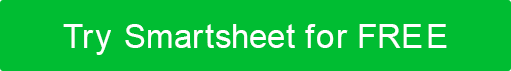 ID DE DEFECTOAUTORVERSIÓN DE COMPILACIÓN NO.Un ID único para que se pueda hacer referencia al errorLa persona que escribe el informe de errorEl número de compilación de la versión del software en el que se detectó el error FECHA DE APERTURAÁREA PROBLEMÁTICADESCRIPCIÓN DEL PROBLEMAFECHA DE CIERRETÍTULO DEL PROBLEMAENTORNO ACTUALTIPO DE DEFECTOXQUIÉN DETECTÓXCÓMO SE DETECTAXFuncionalidadGarantía de calidadEnsayoArquitectónicoCliente externoRevisiónConectividadCliente InternoTutorialConsistenciaDesarrolloJadIntegridad de la base de datosPRIORIDADXESTADOXDocumentaciónCríticoAbrirGUI (en inglésAltoSiendo revisado por DevelopmentInstalaciónMedioDevuelto por DesarrolloMemoriaBajoListo para probar en la próxima compilaciónRendimientoSEVERIDADXCerrado (QA)Seguridad y controlesCríticoDevuelto por (QA)Normas y conveniosAltoDiferido a la próxima versiónEstrésMedioASIGNADO AUsabilidadBajoDESCRIPCIÓN DEL ESTADOARREGLADO PORSOLUCIÓN PLANIFICADA COMPILACIÓN NO. RENUNCIACualquier artículo, plantilla o información proporcionada por Smartsheet en el sitio web es solo para referencia. Si bien nos esforzamos por mantener la información actualizada y correcta, no hacemos representaciones o garantías de ningún tipo, expresas o implícitas, sobre la integridad, precisión, confiabilidad, idoneidad o disponibilidad con respecto al sitio web o la información, artículos, plantillas o gráficos relacionados contenidos en el sitio web. Por lo tanto, cualquier confianza que deposite en dicha información es estrictamente bajo su propio riesgo.